OverdoseTaking more than the normal or recommended amount of a substance which may result in serious, harmful symptoms or death.Health ImpactsIncreased risk of:Respiratory depression DeathComparisonOverdose Deaths, Marion Co. vs. other locations, 2016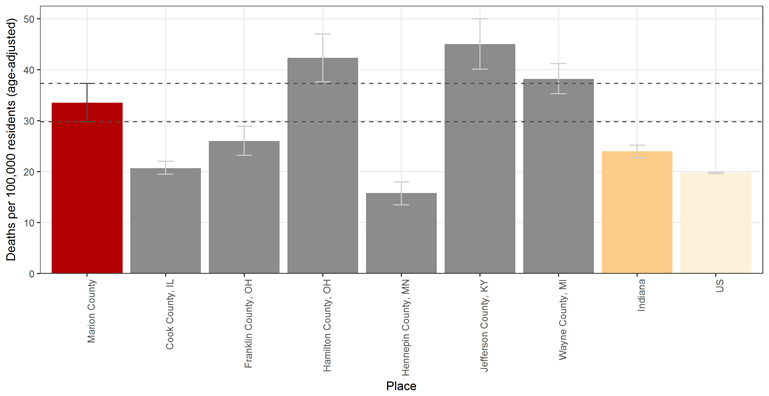 Source: CDC WONDER Fatal Drug OverdoseTreatmentCognitive behavioral therapyMotivational enhancement therapyInpatient and Residential treatment or intensive outpatient treatmentMedication Assisted Therapy Source: WHO, Information sheet on opioid overdoseTrendMarion Co. Overdose Deaths, 2010-2016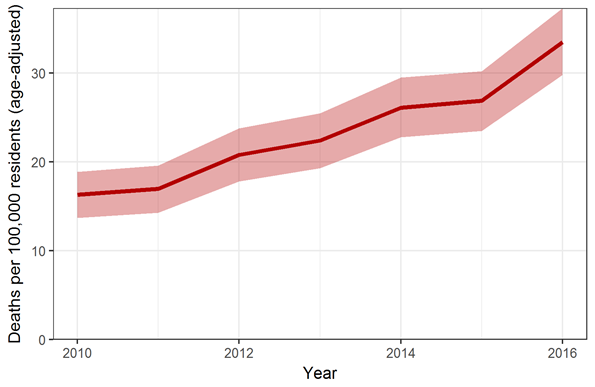 Source: CDC WONDER Fatal Drug OverdoseRisk FactorsHistory of substance use  disorderHigh prescribed dosage or multiple prescriptionsMale gender or older ageMental health conditionsSource: WHO, Information sheet on opioid overdose & CDC, Risk Factors for Prescription Opioid Abuse and OverdoseRisk FactorsHistory of substance use  disorderHigh prescribed dosage or multiple prescriptionsMale gender or older ageMental health conditionsSource: WHO, Information sheet on opioid overdose & CDC, Risk Factors for Prescription Opioid Abuse and OverdoseEquityEquityOverdose Deaths by Drug Type, Marion Co. 2017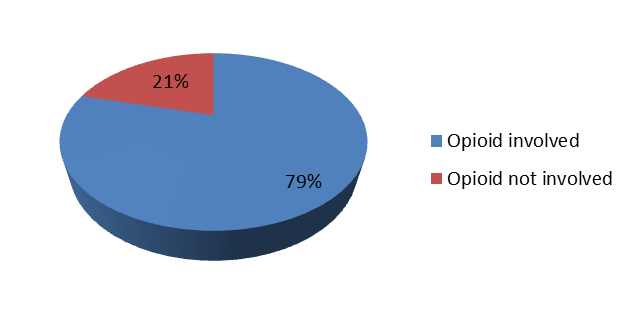 Source: Marion County Coroner’s Office Toxicology Data (of 406 overdose deaths with toxicology)Overdose Deaths by Drug Type, Marion Co. 2017Source: Marion County Coroner’s Office Toxicology Data (of 406 overdose deaths with toxicology)Overdose Deaths by Race/Ethnicity, Marion Co. 2010-2017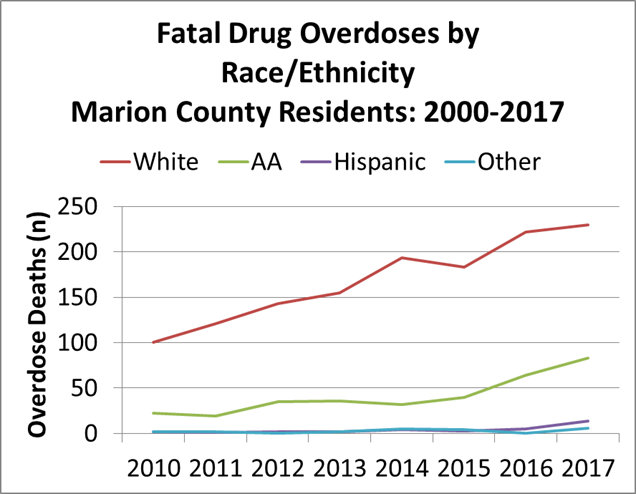 Source: Marion County Death CertificatesOverdose Deaths by Gender, Marion Co. 2013-2017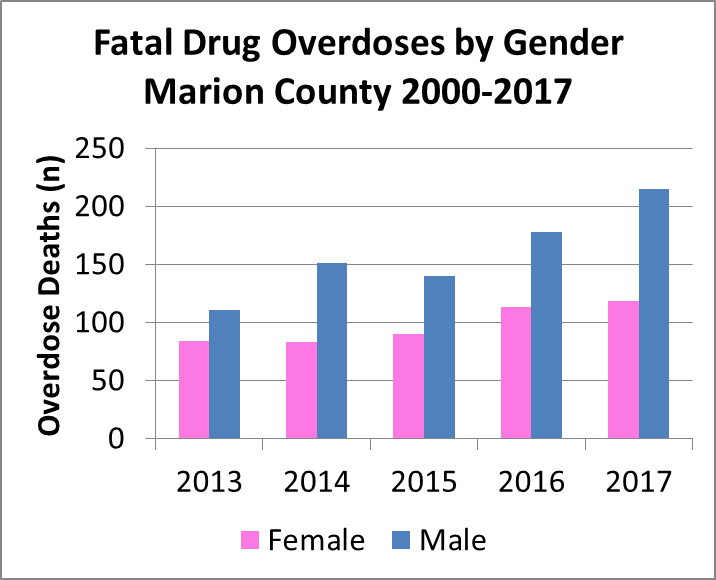 Source: Marion County Death Certificates 